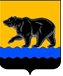 ГЛАВА ГОРОДА НЕФТЕЮГАНСКА постановлениег.НефтеюганскО награжденииВ соответствии с Положением о наградах и почётном звании муниципального образования город Нефтеюганск, утвержденным решением Думы города Нефтеюганска от 31.10.2016 № 30-VI, представленными ходатайствами директора муниципального бюджетного общеобразовательного учреждения «Школа развития № 24» Р.В.Ермолаевой от 16.05.2018 № 372, начальника управления опеки и попечительства администрации города Нефтеюганска А.В.Никольской от 28.05.2018 № исх.-2161/18 постановляю:1.Наградить:1.1.Почётной грамотой главы города Нефтеюганска:1.1.1.за высокое профессиональное мастерство, значительные успехи в оказании помощи гражданам и несовершеннолетним, защите их законных интересов и в связи с Днём социального работника:1.2.Благодарственным письмом главы города Нефтеюганска:1.2.1.за безупречную работу, достигнутые успехи в труде и в связи с Днём социального работника:1.2.2.за безупречную работу, достигнутые успехи в труде и в связи                      с 50-летием со дня рождения:2.Вручить лицам, указанным в пункте 1 настоящего постановления, подарочно-сувенирную продукцию, цветы согласно приложению.3.Директору департамента по делам администрации города С.И.Нечаевой разместить постановление на официальном сайте органов местного самоуправления города Нефтеюганска в сети Интернет.4.Контроль исполнения постановления оставляю за собой.Глава города Нефтеюганска                                                         	  С.Ю.ДегтяревПриложение к постановлениюглавы города от 07.06.2018 № 33Подарочно-сувенирная продукция, цветы07.06.2018       № 33Шипачеву Ирину Александровну-заместителя начальника управления опеки и попечительства администрации города Нефтеюганска.Шкурко Оксану Владимировну-специалиста-эксперта отдела по защите неимущественных, имущественных и жилищных прав управления опеки и попечительства администрации города Нефтеюганска;Митюшкину Оксану Александровну-ведущего специалиста отдела по защите неимущественных, имущественных и жилищных прав управления опеки и попечительства администрации города Нефтеюганска;Гончарову Ольгу Петровну-специалиста-эксперта отдела по устройству несовершеннолетних, нуждающихся в установлении над ними опеки и попечительства управления опеки и попечительства администрации города Нефтеюганска; Авксентьеву Людмилу Саитовну-ведущего специалиста отдела по устройству несовершеннолетних, нуждающихся в установлении над ними опеки и попечительства управления опеки и попечительства администрации города Нефтеюганска.Майданову Анжелику Степановну-специалиста по кадрам муниципального бюджетного общеобразовательного учреждения «Школа развития № 24».№ п/пНаименованиеКоличество (штук)Багетная рамка для благодарственных писем администрации города Нефтеюганска1Бланк почетной грамоты с символикой города1Бланк благодарственного письма с символикой города1Букет живых цветов (7 роз, 1 веточка гипсофила, упаковка)1